REFLEXY U ČLOVĚKA – TISKNOU VŠECHNY SMĚRY BAKALÁŘŮ!!!Závěr:………………………………………………………………………………………………………………………………………………………………………………………………………………………………………………………………………………………………………………………………………………………………………………………………………………………………………………………………REGISTRACE REFLEXU ACHILLOVY ŠLACHY – TISKNOU VŠECHNY SMĚRY BAKALÁŘŮ!!!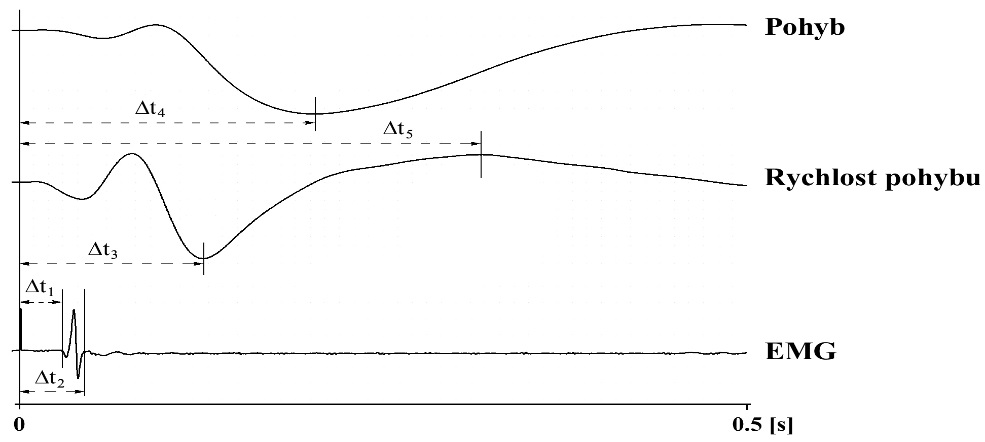 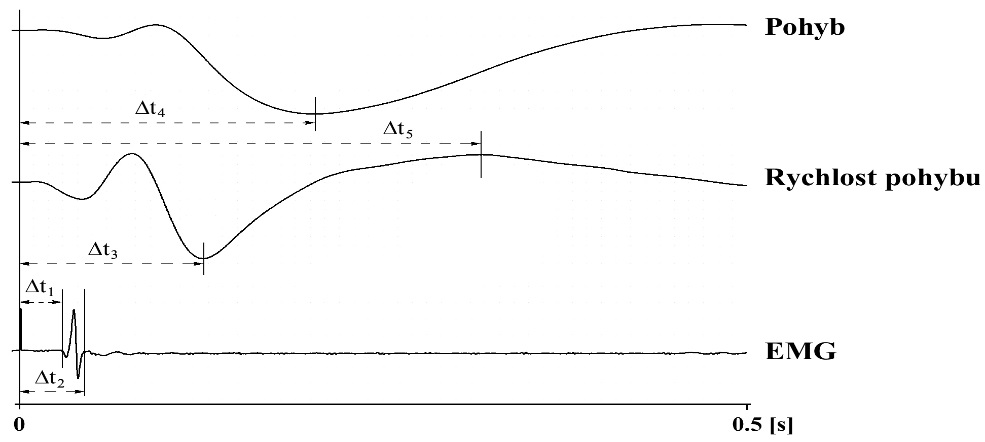 Závěr:………………………………………………………………………………………………………………………………………………………………………………………………………………………………………………………………………………………………………………………………………………………………………………………………………………………………………………………………ZÁVRAŤ  A  NYSTAGMUS - TISKNOU VŠECHNY SMĚRY BAKALÁŘŮ !!!Závěr:……………………………………………………………………………………………………………………………………………………………………………………………………………………………………………………………………………………………………………………………………………………………………………………………………………………………………………………………………………VYŠETŘENÍ  VZPŘÍMENÉHO  POSTOJE - TISKNOU VŠECHNY SMĚRY BAKALÁŘŮ !!!Závěr:……………………………………………………………………………………………………………………………………………………………………………………………………………………………………………………………………………………………………………………………………………………………………………………………………………………………………………………………………………REAKČNÍ  DOBAZávěr:…………………………………………………………………………………………………………………………………………………………………………………………………………………………………………………………………………………………………………………………………………………………………………………………………………………………………………………………………………… ELEKTROMYOGRAFIE – Tisknou pouze FYZIOTERAPEUTI !!!A) Prostorová sumaceSestrojte graf závislosti síly stahu na rostoucí intenzitě podnětu (osa x – intenzita podnětu v mA, osa y – síla stahu v mN).Závěr:………………………………………………………………………………………………………………………………………………………………………………………………………………………………………………………………………………………………………………………………………………………………………………………………………………………………………………………………B) Časová sumaceSérie 2 podnětůSérie 25 podnětůZávěr:………………………………………………………………………………………………………………………………………………………………………………………………………………………………………………………………………………………………………………………………………………………………………………………………………………………………………………………………ReflexyPravá stranaLevá stranaR. proprioceptivníReflex nasopalpebrálníR. proprioceptivníReflex bicipitální   R. proprioceptivníReflex tricipitální   R. proprioceptivníReflex patellární   R. proprioceptivníReflex šlachy Achillovy   R. exteroceptivníReflex epigastrickýR. exteroceptivníReflex  mesogastrickýR. exteroceptivníReflex hypogastrickýR. exteroceptivníReflex plantární  R. smyslovépřímá reakce na světlo  R. smyslovékonsensuální (nepřímá) reakce na světlo  R. smyslovéReakce na konvergenciR. smyslové Mžikací reflex  12345průměr	fyziologické hodnotyt1t2t3t4t5Klasický posed na židlisměr nystagmurovina nystagmuKlasický posed na židliklidové podmínkyvyřazení zrakové aferentacevyřazení zrakové i taktilní aferentaceRychlost výchylek….…………………Pohyb v ose x…………………………Pohyb v ose y…………………………Rychlost výchylek….…………………Pohyb v ose x…………………………Pohyb v ose y……………………Rychlost výchylek….…………………Pohyb v ose x…………………………Pohyb v ose y…………………………Romberg 1Romberg 2Romberg 3Rychlost výchylek….…………………Pohyb v ose x…………………………Pohyb v ose y…………………………Rychlost výchylek….…………………Pohyb v ose x…………………………Pohyb v ose y……………………Rychlost výchylek….…………………Pohyb v ose x…………………………Pohyb v ose y…………………………Reakce na     zrakový            a       sluchový podnětReakce na     zrakový            a       sluchový podnětReakce na zrakový podnětReakce typu GO - NO GOreakční doba [ms]±SDintenzita podnětu [mA]síla stahu [mN]intenzita podnětu [mA]síla stahu [mN]intenzita podnětu [mA]síla stahu [mN]intenzita podnětu [mA]síla stahu [mN]2 Hz7Hz10Hz15Hz20Hz(Ip)20Hz(Imax)2 Hz7Hz10Hz15Hz20Hz(Ip)20Hz(Imax)